REGISTRATION FORM / FORMULARIO DE REGISTROPlease send this form to: / Por favor envíe este formulario a:E-mail:		icaonacc@icao.int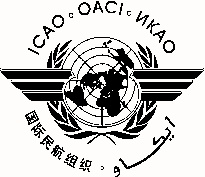 AUTO/SWIM International Civil Aviation OrganizationOrganización de Aviación Civil InternacionalInternational Civil Aviation OrganizationOrganización de Aviación Civil InternacionalNorth American, Central American and Caribbean Office (NACC)Oficina para Norteamérica, Centroamérica y Caribe (NACC)North American, Central American and Caribbean Office (NACC)Oficina para Norteamérica, Centroamérica y Caribe (NACC)Services/ System Wide Information Management (SWIM) WorkshopTaller del Sistema de Automatización y Comunicaciones Integradas para Servicios de Navegación Aérea/ Gestión de la Información de todo el Sistema (SWIM)Services/ System Wide Information Management (SWIM) WorkshopTaller del Sistema de Automatización y Comunicaciones Integradas para Servicios de Navegación Aérea/ Gestión de la Información de todo el Sistema (SWIM)Mexico City, Mexico, 21 to 24 April 2014 / Ciudad de México, México, 21 al 24 de abril de 2014Mexico City, Mexico, 21 to 24 April 2014 / Ciudad de México, México, 21 al 24 de abril de 2014GOLD/CPDLC Task Force Follow-up Meeting / Reunión de Seguimiento del Grupo de Tarea GOLD/CPDLCAIDC Task Force Follow-up Meeting / Reunión de Seguimiento del Grupo de Tarea AIDCGOLD/CPDLC Task Force Follow-up Meeting / Reunión de Seguimiento del Grupo de Tarea GOLD/CPDLCAIDC Task Force Follow-up Meeting / Reunión de Seguimiento del Grupo de Tarea AIDCMexico City, Mexico, 25 April 2014 / Ciudad de México, México, 25 de abril de 2014Mexico City, Mexico, 25 April 2014 / Ciudad de México, México, 25 de abril de 2014I will attend / Asistiré:I will attend / Asistiré:I will attend / Asistiré:I will attend / Asistiré:I will attend / Asistiré:I will attend / Asistiré:Services/ System Wide Information Management (SWIM) WorkshopTaller del Sistema de Automatización y Comunicaciones Integradas para Servicios de Navegación Aérea/ Gestión de la Información de todo el Sistema (SWIM)GOLD/CPDLC Task Force Follow-up Meeting / Reunión de Seguimiento del Grupo de Tarea GOLD/CPDLCAIDC Task Force Follow-up Meeting / Reunión de Seguimiento del Grupo de Tarea AIDC1.Name Nombre2.Position Cargo3.OrganizationOrganización4.CountryPaís5.TelephoneTeléfono6.E-mailCorreo-e